GENERATOR INTERCONNECTION APPLICATION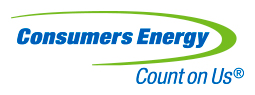 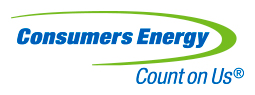 For All Projects with Aggregate Generator OutputLess Than or Equal to 550 KwAlso Serves as Application for Distributed Generation ProgramSAMPLE SITE PLAN – PROVIDED FOR REFERENCE ONLYCan be a separate document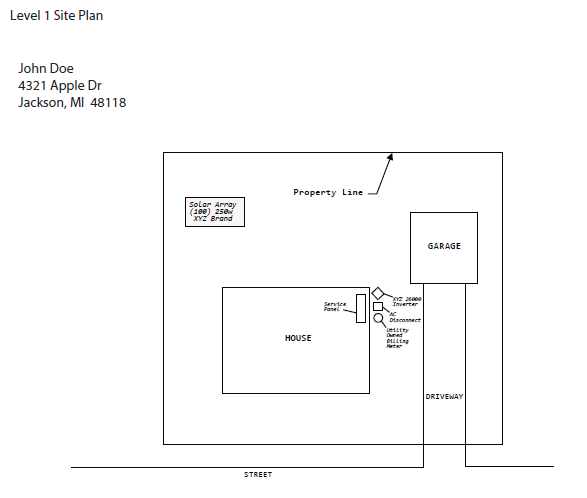 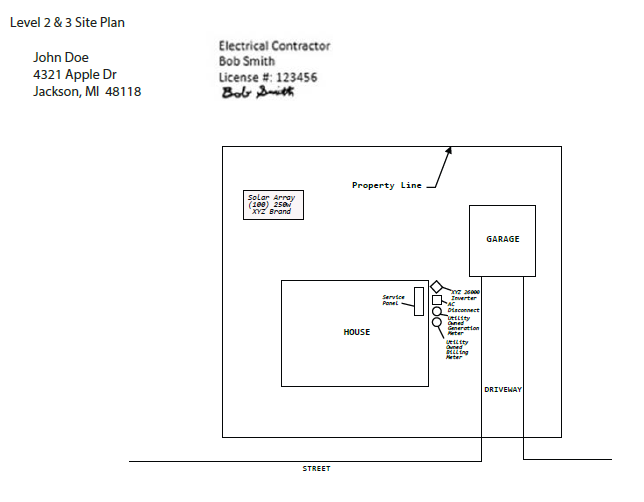 Weblink to State of  / Plats:http://www.cis.state.mi.us/platmaps/sr_subs.aspNote:  Legible hand drawn site plans are acceptable. Level 3 should be not hand-drawn.SAMPLE ELECTRICAL ONE-LINE DRAWING – PROVIDED FOR REFERENCE ONLYCan be separate documentINVERTER GENERATORPE Stamp required for levels 2 & 3Level 2 can have a Licensed Contractor stamp instead of PE Stamp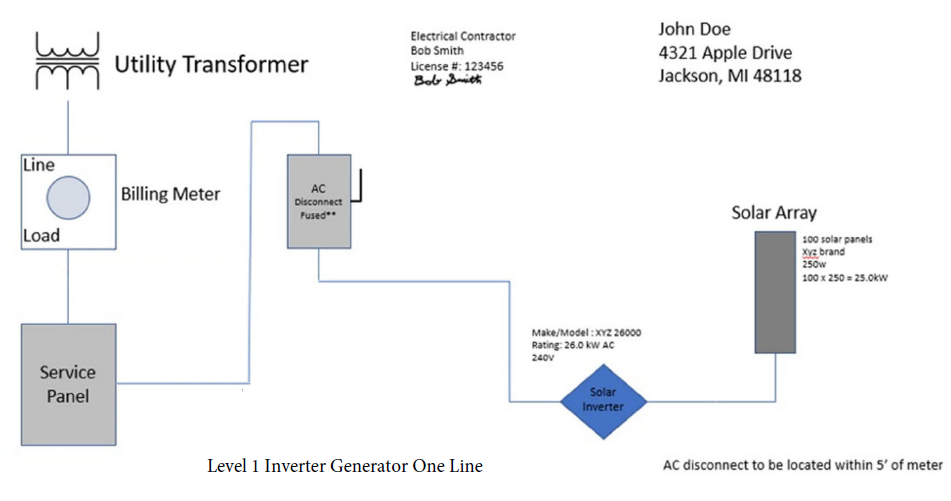 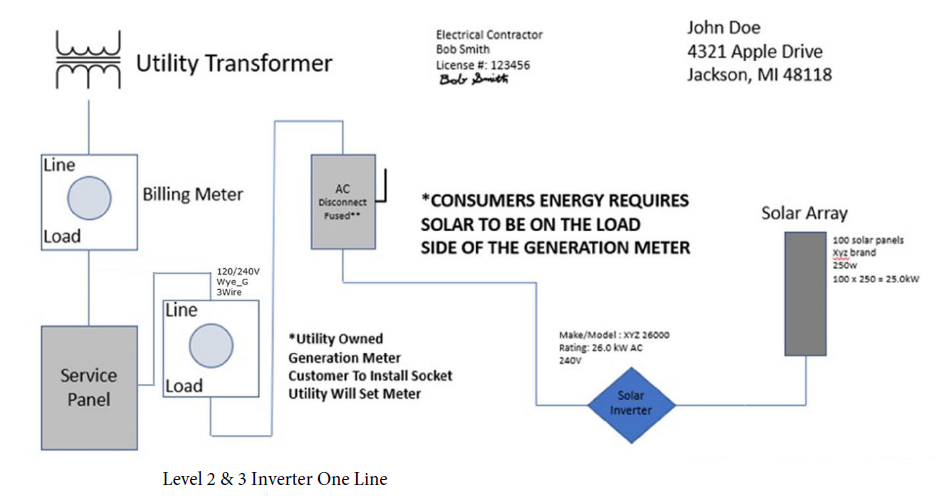 Note:  Legible Hand Drawn One-Line is AcceptableSAMPLE ELECTRICAL ONE-LINE DRAWING – PROVIDED FOR REFERENCE ONLYTYPICAL ISOLATION AND FAULT PROTECTION FOR SYNCHRONOUS GENERATOR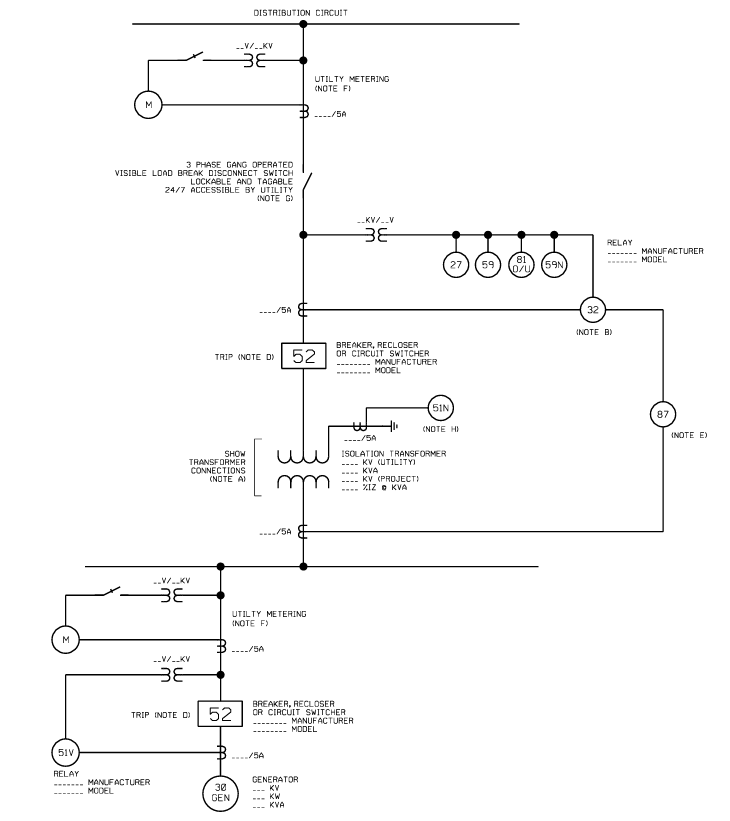 LEGEND27	Undervoltage32	Reverse Power (Not Required for Flow-Back)51N	Neutral overcurrent (required for grounded secondary)59	Overvoltage59N	Zero sequence overvoltage (assuming ungrounded secondary on power transformer)81o/u	Over/UnderfrequencyNOTESA)	See technical requirements for permissible transformer connections.  Transformer connections proposed shall be shown on the one-line diagram by the Applicant.  Transformer connections and primary grounding to be approved by Utility.B)	The 27, 59, 59N, and 81O/U relays shall be connected to VTs located at the point of common coupling, unless otherwise approved by Consumers Energy.  VTs connected to the Project side of transformers without zero sequence continuity (e.g. ungrounded wye or delta winding connections) on a grounded distribution system is not allowed.C)	Any additional equipment necessary to protect the Project is the sole responsibility of the Applicant to determine, design, and apply.D)	Tripping of an approved interrupting device between the point of common coupling and distributed energy resource is acceptable, depending on if the Applicant wants to serve its own isolated load after loss of Utility service.  E)	Transformers 15 MVA (self-cooled rating) or larger shall be equipped with differential (87) relaying.F)	Utility metering equipment will be supplied by the utility.G)	The isolation device is to be located on the utility side of the metering CTs and VTs when connected to the high voltage distribution system.H)	The 51N relay is required for isolation transformers with a Delta (Project) and Grounded Wye (Utility) winding connections.  Refer to Note A for permissible transformer connections.SAMPLE ELECTRICAL ONE-LINE DRAWING – PROVIDED FOR REFERENCE ONLYTYPICAL ISOLATION AND FAULT PROTECTION FOR INDUCTION GENERATORPE Stamp required for levels 2 & 3Level 2 can have a Licensed Contractor stamp instead of PE Stamp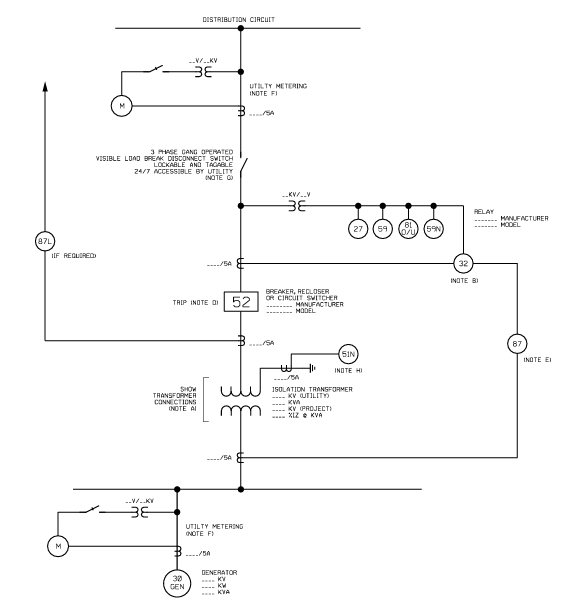 LEGEND27	Undervoltage32	Reverse Power (Not Required for Flow-Back)51N	Neutral overcurrent (required for grounded secondary)59	Overvoltage59N	Zero sequence overvoltage (assuming ungrounded secondary on power transformer)81o/u	Over/UnderfrequencyNOTESA)	See technical requirements for permissible connection configurations and protection. Transformer connections proposed shall be shown on the one-line drawing by the Applicant. Transformer connection and secondary grounding to be approved by Utility.B)	The 27, 59, 59N, and 81O/U relays shall be connected to VTs located at the point of common coupling, unless otherwise approved by Consumers Energy.  VTs connected to the Project side of transformers without zero sequence continuity (e.g. ungrounded wye or delta winding connections) on a grounded distribution system is not allowed.C)	Any additional equipment necessary to protect the Project is the sole responsibility of the Applicant to determine, design, and apply.D)	Tripping of an approved interrupting device between the point of common coupling and distributed energy resource is acceptable, depending on if the Applicant wants to serve its own isolated load after loss of Utility service.  E)	Transformers 15 MVA (self-cooled rating) or larger shall be equipped with differential (87) relaying.F)	Utility metering equipment will be supplied by the utility.G)	The isolation device is to be located on the utility side of the metering CTs and VTs when connected to the high voltage distribution system.H)	The 51N relay is required for isolation transformers with a Delta (Project) and Grounded Wye (Utility) winding connections.  Refer to Note A for permissible transformer connections.ELECTRIC UTILITY CONTACT INFORMATIONELECTRIC UTILITY CONTACT INFORMATIONELECTRIC UTILITY CONTACT INFORMATIONELECTRIC UTILITY CONTACT INFORMATIONFOR OFFICE USE ONLYFOR OFFICE USE ONLYConsumers EnergyInterconnection Coordinator1945 West Parnall Road (Room P12-235)517-788-1432Interconnection E-mail:  customer.generation@cmsenergy.comConsumers EnergyInterconnection Coordinator1945 West Parnall Road (Room P12-235)517-788-1432Interconnection E-mail:  customer.generation@cmsenergy.comConsumers EnergyInterconnection Coordinator1945 West Parnall Road (Room P12-235)517-788-1432Interconnection E-mail:  customer.generation@cmsenergy.comConsumers EnergyInterconnection Coordinator1945 West Parnall Road (Room P12-235)517-788-1432Interconnection E-mail:  customer.generation@cmsenergy.comApplication NumberApplication NumberConsumers EnergyInterconnection Coordinator1945 West Parnall Road (Room P12-235)517-788-1432Interconnection E-mail:  customer.generation@cmsenergy.comConsumers EnergyInterconnection Coordinator1945 West Parnall Road (Room P12-235)517-788-1432Interconnection E-mail:  customer.generation@cmsenergy.comConsumers EnergyInterconnection Coordinator1945 West Parnall Road (Room P12-235)517-788-1432Interconnection E-mail:  customer.generation@cmsenergy.comConsumers EnergyInterconnection Coordinator1945 West Parnall Road (Room P12-235)517-788-1432Interconnection E-mail:  customer.generation@cmsenergy.comDate and Time Application ReceivedDate and Time Application ReceivedCUSTOMER / ACCOUNT INFORMATIONElectric Utility Customer Information (As shown on utility bill)CUSTOMER / ACCOUNT INFORMATIONElectric Utility Customer Information (As shown on utility bill)CUSTOMER / ACCOUNT INFORMATIONElectric Utility Customer Information (As shown on utility bill)CUSTOMER / ACCOUNT INFORMATIONElectric Utility Customer Information (As shown on utility bill)CUSTOMER / ACCOUNT INFORMATIONElectric Utility Customer Information (As shown on utility bill)CUSTOMER / ACCOUNT INFORMATIONElectric Utility Customer Information (As shown on utility bill)Name or Entity on Electric Account Name or Entity on Electric Account Customer Mailing Address (Street, City, State, and Zip Code)Customer Mailing Address (Street, City, State, and Zip Code)Customer Mailing Address (Street, City, State, and Zip Code)Customer Mailing Address (Street, City, State, and Zip Code)Customer Phone Number(     )      Customer Phone Number(     )      Customer E-mail Address Customer E-mail Address Customer E-mail Address Customer E-mail Address Electric Service Account(s) #Electric Service Account(s) #Electric Service Meter Number(s)Electric Service Meter Number(s)Electric Service Meter Number(s)Electric Service Meter Number(s)Note:  If multiple meters on site for interconnection, please list all account and meter numbers with a “;” between each.Note:  If multiple meters on site for interconnection, please list all account and meter numbers with a “;” between each.Note:  If multiple meters on site for interconnection, please list all account and meter numbers with a “;” between each.Note:  If multiple meters on site for interconnection, please list all account and meter numbers with a “;” between each.Note:  If multiple meters on site for interconnection, please list all account and meter numbers with a “;” between each.Note:  If multiple meters on site for interconnection, please list all account and meter numbers with a “;” between each.Are you applying for the Distributed Generation Program? (Note:  Level 3 Distributed Generation Program Only Available to Methane Digester Projects).  Marking “no” means “interconnection only”      Yes	      NoAre you applying for the Distributed Generation Program? (Note:  Level 3 Distributed Generation Program Only Available to Methane Digester Projects).  Marking “no” means “interconnection only”      Yes	      NoWhat Level are you applying for?      1 (< 20kW certified Inverter-based project)      2 (> 20kW and < 150kW certified Inverter-based project)      3 (> 150kW and < 550kW certified Inverter-based project OR < 550 non-certified Inverter-based project)What Level are you applying for?      1 (< 20kW certified Inverter-based project)      2 (> 20kW and < 150kW certified Inverter-based project)      3 (> 150kW and < 550kW certified Inverter-based project OR < 550 non-certified Inverter-based project)What Level are you applying for?      1 (< 20kW certified Inverter-based project)      2 (> 20kW and < 150kW certified Inverter-based project)      3 (> 150kW and < 550kW certified Inverter-based project OR < 550 non-certified Inverter-based project)What Level are you applying for?      1 (< 20kW certified Inverter-based project)      2 (> 20kW and < 150kW certified Inverter-based project)      3 (> 150kW and < 550kW certified Inverter-based project OR < 550 non-certified Inverter-based project)Are you interested in selling Renewable Energy Credits? (Optional)      Yes	      NoAre you interested in selling Renewable Energy Credits? (Optional)      Yes	      NoDo you have another Electric Supplier that is not Consumers Energy?      Yes	      No 	If Yes, Name      Do you have another Electric Supplier that is not Consumers Energy?      Yes	      No 	If Yes, Name      Do you have another Electric Supplier that is not Consumers Energy?      Yes	      No 	If Yes, Name      Do you have another Electric Supplier that is not Consumers Energy?      Yes	      No 	If Yes, Name      Does this project involve renovation to an existing structure or new construction?         Yes     or          NoDoes this project involve renovation to an existing structure or new construction?         Yes     or          NoRate Type: residential, commercial, or industrialRate Type: residential, commercial, or industrialRate Type: residential, commercial, or industrialRate Type: residential, commercial, or industrialDoes the site have electric service?         Yes or	      NoDoes the site have electric service?         Yes or	      NoDoes the site have electric service?         Yes or	      NoDoes the site have electric service?         Yes or	      NoDoes the site have electric service?         Yes or	      NoDoes the site have electric service?         Yes or	      NoNotes: 	1.	Account/meter not required for new construction where a permanent meter has not been installed.	2.	You must apply to both the Distribution Utility and your Alternate Energy Provider (if applicable) for Distributed Generation	3.	If you are applying for Distributed Generation, you may also apply online at https://consumersenergy.powerclerk.comNotes: 	1.	Account/meter not required for new construction where a permanent meter has not been installed.	2.	You must apply to both the Distribution Utility and your Alternate Energy Provider (if applicable) for Distributed Generation	3.	If you are applying for Distributed Generation, you may also apply online at https://consumersenergy.powerclerk.comNotes: 	1.	Account/meter not required for new construction where a permanent meter has not been installed.	2.	You must apply to both the Distribution Utility and your Alternate Energy Provider (if applicable) for Distributed Generation	3.	If you are applying for Distributed Generation, you may also apply online at https://consumersenergy.powerclerk.comNotes: 	1.	Account/meter not required for new construction where a permanent meter has not been installed.	2.	You must apply to both the Distribution Utility and your Alternate Energy Provider (if applicable) for Distributed Generation	3.	If you are applying for Distributed Generation, you may also apply online at https://consumersenergy.powerclerk.comNotes: 	1.	Account/meter not required for new construction where a permanent meter has not been installed.	2.	You must apply to both the Distribution Utility and your Alternate Energy Provider (if applicable) for Distributed Generation	3.	If you are applying for Distributed Generation, you may also apply online at https://consumersenergy.powerclerk.comNotes: 	1.	Account/meter not required for new construction where a permanent meter has not been installed.	2.	You must apply to both the Distribution Utility and your Alternate Energy Provider (if applicable) for Distributed Generation	3.	If you are applying for Distributed Generation, you may also apply online at https://consumersenergy.powerclerk.comINSTALLATION INFORMATIONProject Single Point of Contact: (Electric Utility Customer, Installer or Other)INSTALLATION INFORMATIONProject Single Point of Contact: (Electric Utility Customer, Installer or Other)INSTALLATION INFORMATIONProject Single Point of Contact: (Electric Utility Customer, Installer or Other)INSTALLATION INFORMATIONProject Single Point of Contact: (Electric Utility Customer, Installer or Other)INSTALLATION INFORMATIONProject Single Point of Contact: (Electric Utility Customer, Installer or Other)INSTALLATION INFORMATIONProject Single Point of Contact: (Electric Utility Customer, Installer or Other)NameCompany (If Applicable)Company (If Applicable)Company (If Applicable)Company (If Applicable)Phone Number(     )      E-Mail AddressE-Mail AddressE-Mail AddressE-Mail AddressE-Mail AddressRequested In-Service Date (Optional)Installer (Name of Firm or Self)Installer (Name of Firm or Self)Installer (Name of Firm or Self)Installer (Name of Firm or Self)Installer (Name of Firm or Self)Installer (Name of Firm or Self)Installer Name (Last, First, MI)Installer Phone #Installer Phone #Installer Phone #Installer Phone #Installer E-mailEXISTING GENERATION ON SITEEXISTING GENERATION ON SITEEXISTING GENERATION ON SITEEXISTING GENERATION ON SITEEXISTING GENERATION ON SITEEXISTING GENERATION ON SITEOther than electrically isolated backup generation, are there any existing generators on site?  (Are you modifying or adding capacity to an existing system?)          Yes	     NoOther than electrically isolated backup generation, are there any existing generators on site?  (Are you modifying or adding capacity to an existing system?)          Yes	     NoOther than electrically isolated backup generation, are there any existing generators on site?  (Are you modifying or adding capacity to an existing system?)          Yes	     NoWhat program is the existing generation enrolled in?What program is the existing generation enrolled in?What program is the existing generation enrolled in?System Type (Solar, Wind, Anaerobic Digester, Diesel, Other etc.)      System Type (Solar, Wind, Anaerobic Digester, Diesel, Other etc.)      Other System Type:      Other System Type:      Other System Type:      Other System Type:      Existing Generator(s) Aggregate Nameplate Capacity      kWExisting Generator(s) Aggregate Nameplate Capacity      kWGENERATION SYSTEM SITE INFORMATIONGENERATION SYSTEM SITE INFORMATIONGENERATION SYSTEM SITE INFORMATIONGENERATION SYSTEM SITE INFORMATIONGENERATION SYSTEM SITE INFORMATIONPhysical Site Service Address (If Not Billing Address).  Include City and Zip CodePhysical Site Service Address (If Not Billing Address).  Include City and Zip CodePhysical Site Service Address (If Not Billing Address).  Include City and Zip CodePhysical Site Service Address (If Not Billing Address).  Include City and Zip CodePhysical Site Service Address (If Not Billing Address).  Include City and Zip CodePhysical Site Township Physical Site Township Physical Site Township Physical Site CountyPhysical Site CountyAnnual Site Requirements Without Generation in kWh      kWh/yearAnnual Site Requirements Without Generation in kWh      kWh/yearAnnual Site Requirements Without Generation in kWh      kWh/yearPeak Annual Site Demand in kW (only for Industrial customers billed on Demand Rates)      kWPeak Annual Site Demand in kW (only for Industrial customers billed on Demand Rates)      kWAttached Site PlanPage #      Attached Site PlanPage #      Attached Site PlanPage #      Attached Electrical One-Line Drawing Page #      Attached Electrical One-Line Drawing Page #      Level 1 and 2 do not need to show any proof of insurance.(Attach) Level 3 Applicant’s Proof of General Liability Insurance for a minimum of $1,000,000.  Per MSPC rule – Applicant must maintain a minimum of $1,000,000 General Liability Insurance for Level 3 ONLY.Level 1 and 2 do not need to show any proof of insurance.(Attach) Level 3 Applicant’s Proof of General Liability Insurance for a minimum of $1,000,000.  Per MSPC rule – Applicant must maintain a minimum of $1,000,000 General Liability Insurance for Level 3 ONLY.Level 1 and 2 do not need to show any proof of insurance.(Attach) Level 3 Applicant’s Proof of General Liability Insurance for a minimum of $1,000,000.  Per MSPC rule – Applicant must maintain a minimum of $1,000,000 General Liability Insurance for Level 3 ONLY.Level 1 and 2 do not need to show any proof of insurance.(Attach) Level 3 Applicant’s Proof of General Liability Insurance for a minimum of $1,000,000.  Per MSPC rule – Applicant must maintain a minimum of $1,000,000 General Liability Insurance for Level 3 ONLY.Level 1 and 2 do not need to show any proof of insurance.(Attach) Level 3 Applicant’s Proof of General Liability Insurance for a minimum of $1,000,000.  Per MSPC rule – Applicant must maintain a minimum of $1,000,000 General Liability Insurance for Level 3 ONLY.Level 1 and 2 proof of site control may be demonstrated by the site owner’s signature and contact information on the application.Level 3 site control may be demonstrated by providing documents (must be attached): Ownership of, a leasehold interest in, or a right to develop a site for the purpose of constructing and operating a DER.An enforceable option to purchase or acquire a leasehold siteA legally binding agreement transferring a present real property right to specified real property along with the right to construct and operate a DER on the specified real property for a period not less than 5 years.Level 1 and 2 proof of site control may be demonstrated by the site owner’s signature and contact information on the application.Level 3 site control may be demonstrated by providing documents (must be attached): Ownership of, a leasehold interest in, or a right to develop a site for the purpose of constructing and operating a DER.An enforceable option to purchase or acquire a leasehold siteA legally binding agreement transferring a present real property right to specified real property along with the right to construct and operate a DER on the specified real property for a period not less than 5 years.Level 1 and 2 proof of site control may be demonstrated by the site owner’s signature and contact information on the application.Level 3 site control may be demonstrated by providing documents (must be attached): Ownership of, a leasehold interest in, or a right to develop a site for the purpose of constructing and operating a DER.An enforceable option to purchase or acquire a leasehold siteA legally binding agreement transferring a present real property right to specified real property along with the right to construct and operate a DER on the specified real property for a period not less than 5 years.Level 1 and 2 proof of site control may be demonstrated by the site owner’s signature and contact information on the application.Level 3 site control may be demonstrated by providing documents (must be attached): Ownership of, a leasehold interest in, or a right to develop a site for the purpose of constructing and operating a DER.An enforceable option to purchase or acquire a leasehold siteA legally binding agreement transferring a present real property right to specified real property along with the right to construct and operate a DER on the specified real property for a period not less than 5 years.Level 1 and 2 proof of site control may be demonstrated by the site owner’s signature and contact information on the application.Level 3 site control may be demonstrated by providing documents (must be attached): Ownership of, a leasehold interest in, or a right to develop a site for the purpose of constructing and operating a DER.An enforceable option to purchase or acquire a leasehold siteA legally binding agreement transferring a present real property right to specified real property along with the right to construct and operate a DER on the specified real property for a period not less than 5 years.GENERATION SYSTEM MANUFACTURER INFORMATIONGENERATION SYSTEM MANUFACTURER INFORMATIONGENERATION SYSTEM MANUFACTURER INFORMATIONGENERATION SYSTEM MANUFACTURER INFORMATIONGENERATION SYSTEM MANUFACTURER INFORMATIONSystem Type (Solar, Wind, Anaerobic Digester, Diesel, etc.)System Type (Solar, Wind, Anaerobic Digester, Diesel, etc.)System Type (Solar, Wind, Anaerobic Digester, Diesel, etc.)Generator Type (Inverter, Induction, Synchronous)Generator Type (Inverter, Induction, Synchronous)Total Generator(s) Nameplate AC Rating      kWTotal Generator(s) Nameplate AC Rating      kWTotal Generator(s) Nameplate AC Rating      kWExpected Annual Output in Kilowatt Hours      kWh/yearExpected Annual Output in Kilowatt Hours      kWh/yearGenerator A.C. Operating VoltageGenerator A.C. Operating VoltageGenerator A.C. Operating VoltageWiring Configuration (Single Phase, Two Phase, Three Phase)Wiring Configuration (Single Phase, Two Phase, Three Phase)Export Capacity (kW): Export Capacity (kW): Export Capacity (kW): If power limited, list protective method (reverse power relay, min-import relay, UL PCS Certification, Load Offset): If power limited, list protective method (reverse power relay, min-import relay, UL PCS Certification, Load Offset): If load offset, list the verifiable minimum load: If load offset, list the verifiable minimum load: If load offset, list the verifiable minimum load: BATTERY STORAGE INFORMATIONBATTERY STORAGE INFORMATIONBATTERY STORAGE INFORMATIONBATTERY STORAGE INFORMATIONBATTERY STORAGE INFORMATIONWill a stored energy system be onsite (Battery)          Yes	      NoWill a stored energy system be onsite (Battery)          Yes	      NoWill a stored energy system be onsite (Battery)          Yes	      NoIs the battery AC or DC coupled: Is the battery AC or DC coupled: Battery manufacturer: Battery manufacturer: Battery manufacturer: Battery Model Name:Battery Model Name:Battery Model Number: Battery Model Number: Battery Model Number: Battery Power Rating (kWh): Battery Power Rating (kWh): Battery Chemistry Type: Lead Acid, Lithium Ion, Lithium Iron Phosphate or Other:      Battery Chemistry Type: Lead Acid, Lithium Ion, Lithium Iron Phosphate or Other:      Battery Chemistry Type: Lead Acid, Lithium Ion, Lithium Iron Phosphate or Other:      Other Chemistry Type:Other Chemistry Type:Battery Max Output Rating (kW): Battery Max Output Rating (kW): Battery Max Output Rating (kW): Storage Capacity (kWh):Storage Capacity (kWh):# of Batteries onsite: # of Batteries onsite: # of Batteries onsite: Include Battery Spec Sheet(s)Include Battery Spec Sheet(s)METER SOCKET DETAIL INFORMATION (Level 2 and 3 only)METER SOCKET DETAIL INFORMATION (Level 2 and 3 only)METER SOCKET DETAIL INFORMATION (Level 2 and 3 only)METER SOCKET DETAIL INFORMATION (Level 2 and 3 only)METER SOCKET DETAIL INFORMATION (Level 2 and 3 only)Electrician’s Name:      Electrician’s Name:      Electrician’s phone number:      Electrician’s phone number:      Electrician’s phone number:      Electric phase: Single or Three:      Electric phase: Single or Three:      How many wires (2 or 3) for the Single Phase configuration:       How many wires (2 or 3) for the Single Phase configuration:       How many wires (2 or 3) for the Single Phase configuration:       How many wires (3 or 4) for the Three Phase configuration: How many wires (3 or 4) for the Three Phase configuration: What is the wire gauge leaving the panel going into the meter socket:      What is the wire gauge leaving the panel going into the meter socket:      What is the wire gauge leaving the panel going into the meter socket:      Single or Parallel conductor going in?      Single or Parallel conductor going in?      Wire size coming out of the meter socket (level 2 and 3 generator Meter info):      Wire size coming out of the meter socket (level 2 and 3 generator Meter info):      Wire size coming out of the meter socket (level 2 and 3 generator Meter info):      Is the service to the site Overhead (OH) or Underground (UG): Is the service to the site Overhead (OH) or Underground (UG): Single or Parallel conductor coming out?Single or Parallel conductor coming out?Single or Parallel conductor coming out?Generator AC Operating Voltage (120/240, 240/480, 120/208 three phase or 480* (*with Consumers Energy approval only):  Generator AC Operating Voltage (120/240, 240/480, 120/208 three phase or 480* (*with Consumers Energy approval only):  Generator AC Operating Voltage (120/240, 240/480, 120/208 three phase or 480* (*with Consumers Energy approval only):  Generator AC Operating Voltage (120/240, 240/480, 120/208 three phase or 480* (*with Consumers Energy approval only):  Generator AC Operating Voltage (120/240, 240/480, 120/208 three phase or 480* (*with Consumers Energy approval only):  Meter socket pickup location is based on the nearest Consumers Energy Service Center to the project.  Consideration may be taken if your requested pickup location is different than assignment.METER SOCKET RETRIEVAL WILL NOT BE AVAILABLE UNTIL APPROVAL HAS BEEN GRANTED FOR CONSTRUCTION.Meter socket pickup location is based on the nearest Consumers Energy Service Center to the project.  Consideration may be taken if your requested pickup location is different than assignment.METER SOCKET RETRIEVAL WILL NOT BE AVAILABLE UNTIL APPROVAL HAS BEEN GRANTED FOR CONSTRUCTION.Meter socket pickup location is based on the nearest Consumers Energy Service Center to the project.  Consideration may be taken if your requested pickup location is different than assignment.METER SOCKET RETRIEVAL WILL NOT BE AVAILABLE UNTIL APPROVAL HAS BEEN GRANTED FOR CONSTRUCTION.Meter socket pickup location is based on the nearest Consumers Energy Service Center to the project.  Consideration may be taken if your requested pickup location is different than assignment.METER SOCKET RETRIEVAL WILL NOT BE AVAILABLE UNTIL APPROVAL HAS BEEN GRANTED FOR CONSTRUCTION.Meter socket pickup location is based on the nearest Consumers Energy Service Center to the project.  Consideration may be taken if your requested pickup location is different than assignment.METER SOCKET RETRIEVAL WILL NOT BE AVAILABLE UNTIL APPROVAL HAS BEEN GRANTED FOR CONSTRUCTION.Meter Socket requested pick up location: Meter Socket requested pick up location: Meter socket requested pick up date:  Meter socket requested pick up date:  Meter socket requested pick up date:  Microinverter PolicyOnce the project has been approved for construction, pictures of installed equipment must be submitted on forms.  Microinverter picture submissions should include one of the following:Pictures of all uninstalled microinverters at the physical location including unique identifiers such as a serial number.  Pictures that are not taken at the physical location will result in return for correction.A Manufacturer System Summary Report may be provided in lieu of pictures providing it has the following identifiers:Physical site location of the installed equipment.Unique serial or manufacturer number(s) of installed equipment.Equipment numbers should not be the same as other installs.Date report was generated.Microinverter PolicyOnce the project has been approved for construction, pictures of installed equipment must be submitted on forms.  Microinverter picture submissions should include one of the following:Pictures of all uninstalled microinverters at the physical location including unique identifiers such as a serial number.  Pictures that are not taken at the physical location will result in return for correction.A Manufacturer System Summary Report may be provided in lieu of pictures providing it has the following identifiers:Physical site location of the installed equipment.Unique serial or manufacturer number(s) of installed equipment.Equipment numbers should not be the same as other installs.Date report was generated.Microinverter PolicyOnce the project has been approved for construction, pictures of installed equipment must be submitted on forms.  Microinverter picture submissions should include one of the following:Pictures of all uninstalled microinverters at the physical location including unique identifiers such as a serial number.  Pictures that are not taken at the physical location will result in return for correction.A Manufacturer System Summary Report may be provided in lieu of pictures providing it has the following identifiers:Physical site location of the installed equipment.Unique serial or manufacturer number(s) of installed equipment.Equipment numbers should not be the same as other installs.Date report was generated.Microinverter PolicyOnce the project has been approved for construction, pictures of installed equipment must be submitted on forms.  Microinverter picture submissions should include one of the following:Pictures of all uninstalled microinverters at the physical location including unique identifiers such as a serial number.  Pictures that are not taken at the physical location will result in return for correction.A Manufacturer System Summary Report may be provided in lieu of pictures providing it has the following identifiers:Physical site location of the installed equipment.Unique serial or manufacturer number(s) of installed equipment.Equipment numbers should not be the same as other installs.Date report was generated.Microinverter PolicyOnce the project has been approved for construction, pictures of installed equipment must be submitted on forms.  Microinverter picture submissions should include one of the following:Pictures of all uninstalled microinverters at the physical location including unique identifiers such as a serial number.  Pictures that are not taken at the physical location will result in return for correction.A Manufacturer System Summary Report may be provided in lieu of pictures providing it has the following identifiers:Physical site location of the installed equipment.Unique serial or manufacturer number(s) of installed equipment.Equipment numbers should not be the same as other installs.Date report was generated.Notes: 	1.	All applications require an attached Site Plan and Electrical One-Line Drawing	2.	See Page 7 for reference sample Site Plan	3.	See Page 9 for reference sample Inverter Generator Electrical One-Line Drawing	4.	See Page 11 for reference sample Synchronous Generator Electrical One-Line Drawing	5.	See Page 13 for reference sample Induction Generator Electrical One-Line Drawing	6.	For Levels 2 and 3, the One-Line Drawing must be signed and sealed by a licensed 	professional engineer, licensed in the State of Michigan or by an electrical contractor licensed by the State of Michigan with the electrical	contractor’s license number noted on the diagram. Notes: 	1.	All applications require an attached Site Plan and Electrical One-Line Drawing	2.	See Page 7 for reference sample Site Plan	3.	See Page 9 for reference sample Inverter Generator Electrical One-Line Drawing	4.	See Page 11 for reference sample Synchronous Generator Electrical One-Line Drawing	5.	See Page 13 for reference sample Induction Generator Electrical One-Line Drawing	6.	For Levels 2 and 3, the One-Line Drawing must be signed and sealed by a licensed 	professional engineer, licensed in the State of Michigan or by an electrical contractor licensed by the State of Michigan with the electrical	contractor’s license number noted on the diagram. Notes: 	1.	All applications require an attached Site Plan and Electrical One-Line Drawing	2.	See Page 7 for reference sample Site Plan	3.	See Page 9 for reference sample Inverter Generator Electrical One-Line Drawing	4.	See Page 11 for reference sample Synchronous Generator Electrical One-Line Drawing	5.	See Page 13 for reference sample Induction Generator Electrical One-Line Drawing	6.	For Levels 2 and 3, the One-Line Drawing must be signed and sealed by a licensed 	professional engineer, licensed in the State of Michigan or by an electrical contractor licensed by the State of Michigan with the electrical	contractor’s license number noted on the diagram. Notes: 	1.	All applications require an attached Site Plan and Electrical One-Line Drawing	2.	See Page 7 for reference sample Site Plan	3.	See Page 9 for reference sample Inverter Generator Electrical One-Line Drawing	4.	See Page 11 for reference sample Synchronous Generator Electrical One-Line Drawing	5.	See Page 13 for reference sample Induction Generator Electrical One-Line Drawing	6.	For Levels 2 and 3, the One-Line Drawing must be signed and sealed by a licensed 	professional engineer, licensed in the State of Michigan or by an electrical contractor licensed by the State of Michigan with the electrical	contractor’s license number noted on the diagram. Notes: 	1.	All applications require an attached Site Plan and Electrical One-Line Drawing	2.	See Page 7 for reference sample Site Plan	3.	See Page 9 for reference sample Inverter Generator Electrical One-Line Drawing	4.	See Page 11 for reference sample Synchronous Generator Electrical One-Line Drawing	5.	See Page 13 for reference sample Induction Generator Electrical One-Line Drawing	6.	For Levels 2 and 3, the One-Line Drawing must be signed and sealed by a licensed 	professional engineer, licensed in the State of Michigan or by an electrical contractor licensed by the State of Michigan with the electrical	contractor’s license number noted on the diagram. INVERTER GENERATOR - BASED SYSTEMSINVERTER GENERATOR - BASED SYSTEMSINVERTER GENERATOR - BASED SYSTEMSINVERTER GENERATOR - BASED SYSTEMSINVERTER GENERATOR - BASED SYSTEMSManufacturerModel (Name/Number)Model (Name/Number)Model (Name/Number)Inverter Power Rating (kW)      kWNumber of InvertersTotal Generator(s) Nameplate AC Rating      kWTotal Generator(s) Nameplate AC Rating      kWTotal Generator(s) Nameplate AC Rating      kWTotal Generator(s) Nameplate DC Rating, where applicable      kWIs this inverter(s) certified?      Is the Inverter tested to IEEE 1547.1?      Yes	      NoIs the Inverter tested to IEEE 1547.1?      Yes	      NoIs the Inverter tested to IEEE 1547.1?      Yes	      NoSYNCHRONOUS AND INDUCTION GENERATOR - BASED SYSTEMSSYNCHRONOUS AND INDUCTION GENERATOR - BASED SYSTEMSSYNCHRONOUS AND INDUCTION GENERATOR - BASED SYSTEMSSYNCHRONOUS AND INDUCTION GENERATOR - BASED SYSTEMSSYNCHRONOUS AND INDUCTION GENERATOR - BASED SYSTEMSThe following information on these system components shall appear on the Electrical One-Line Drawing:Breakers – Rating, location and normal operating status (open or closed)Buses – Operating voltageCapacitors – Size of bank in kVARCircuit Switchers – Rating, location and normal operating status (open or closed)Current Transformers – Overall ratio and connected ratioFuses – Normal operating status, rating (Amps) and typeGenerators – Capacity rating (kVA), location, type and method of groundingGrounding Resistors – Size (Ohms) and current (Amps)Isolating Transformers – Capacity rating (kVA), location, impedance, voltage ratings, primary and secondary connections, and method of groundingPotential Transformers – Ratio and connectionReactors – Ohms per phaseRelays – Types, quantity, IEEE device numbers, and operator lines indicating the device initiated by the relaysSwitches – Location and normal operating status (open or closed), type, and ratingTagging Point – Location and identificationThe following information on these system components shall appear on the Electrical One-Line Drawing:Breakers – Rating, location and normal operating status (open or closed)Buses – Operating voltageCapacitors – Size of bank in kVARCircuit Switchers – Rating, location and normal operating status (open or closed)Current Transformers – Overall ratio and connected ratioFuses – Normal operating status, rating (Amps) and typeGenerators – Capacity rating (kVA), location, type and method of groundingGrounding Resistors – Size (Ohms) and current (Amps)Isolating Transformers – Capacity rating (kVA), location, impedance, voltage ratings, primary and secondary connections, and method of groundingPotential Transformers – Ratio and connectionReactors – Ohms per phaseRelays – Types, quantity, IEEE device numbers, and operator lines indicating the device initiated by the relaysSwitches – Location and normal operating status (open or closed), type, and ratingTagging Point – Location and identificationThe following information on these system components shall appear on the Electrical One-Line Drawing:Breakers – Rating, location and normal operating status (open or closed)Buses – Operating voltageCapacitors – Size of bank in kVARCircuit Switchers – Rating, location and normal operating status (open or closed)Current Transformers – Overall ratio and connected ratioFuses – Normal operating status, rating (Amps) and typeGenerators – Capacity rating (kVA), location, type and method of groundingGrounding Resistors – Size (Ohms) and current (Amps)Isolating Transformers – Capacity rating (kVA), location, impedance, voltage ratings, primary and secondary connections, and method of groundingPotential Transformers – Ratio and connectionReactors – Ohms per phaseRelays – Types, quantity, IEEE device numbers, and operator lines indicating the device initiated by the relaysSwitches – Location and normal operating status (open or closed), type, and ratingTagging Point – Location and identificationThe following information on these system components shall appear on the Electrical One-Line Drawing:Breakers – Rating, location and normal operating status (open or closed)Buses – Operating voltageCapacitors – Size of bank in kVARCircuit Switchers – Rating, location and normal operating status (open or closed)Current Transformers – Overall ratio and connected ratioFuses – Normal operating status, rating (Amps) and typeGenerators – Capacity rating (kVA), location, type and method of groundingGrounding Resistors – Size (Ohms) and current (Amps)Isolating Transformers – Capacity rating (kVA), location, impedance, voltage ratings, primary and secondary connections, and method of groundingPotential Transformers – Ratio and connectionReactors – Ohms per phaseRelays – Types, quantity, IEEE device numbers, and operator lines indicating the device initiated by the relaysSwitches – Location and normal operating status (open or closed), type, and ratingTagging Point – Location and identificationThe following information on these system components shall appear on the Electrical One-Line Drawing:Breakers – Rating, location and normal operating status (open or closed)Buses – Operating voltageCapacitors – Size of bank in kVARCircuit Switchers – Rating, location and normal operating status (open or closed)Current Transformers – Overall ratio and connected ratioFuses – Normal operating status, rating (Amps) and typeGenerators – Capacity rating (kVA), location, type and method of groundingGrounding Resistors – Size (Ohms) and current (Amps)Isolating Transformers – Capacity rating (kVA), location, impedance, voltage ratings, primary and secondary connections, and method of groundingPotential Transformers – Ratio and connectionReactors – Ohms per phaseRelays – Types, quantity, IEEE device numbers, and operator lines indicating the device initiated by the relaysSwitches – Location and normal operating status (open or closed), type, and ratingTagging Point – Location and identification	CUSTOMER AND PROJECT DEVELOPER/CONTRACTOR SIGNATURES AND FEES     	Non-Export Application Only 	      $100 + $1/kWac (certified) 	      $100 +$2 / kWac (non-certified)		OR     	Combined Interconnection Application and Distributed Generation	     $50 (Levels 1 - 3)			OR      	Interconnection Application Only (No Distributed Generation)	      $100 + $1/kWac (certified)	      $100 +$2 / kWac (non-certified)	      Check #     	      Money Order #      Please send a check for the fee payable to Consumers Energy along with the signed and completed application to:	Consumers Energy	Interconnection Coordinator	1945 West Parnall Road (Room 12-235)	Jackson, MI  49201To the best of my knowledge, all the information provided in this application form is complete and correct.This application is being submitted by       Customer	     Developer/InstallerSignature:       			Date      Project Developer/Installer Signature (if applicable):      		Date      Note:	Refer to the applicable “Consumers Energy Company Generator Interconnection Requirements” for a detailed explanation of the 	Interconnection Process, Fees, Timelines, and Technical Requirements.SYNCHRONOUS GENERATORSSYNCHRONOUS GENERATORSSYNCHRONOUS GENERATORSSYNCHRONOUS GENERATORSGENERATOR INFORMATIONGENERATOR INFORMATIONGENERATOR INFORMATIONGENERATOR INFORMATIONGenerator Nameplate VoltageGenerator Nameplate VoltageGenerator Nameplate  or Volt-AmperesGenerator Nameplate  or Volt-AmperesGenerator Nameplate Power Factor (pf)Generator Nameplate Power Factor (pf)RPMRPMManufacturerModel NameModel NameModel NumberTECHNICAL INFORMATIONTECHNICAL INFORMATIONTECHNICAL INFORMATIONTECHNICAL INFORMATIONMinimum and Maximum Acceptable Terminal VoltageMinimum and Maximum Acceptable Terminal VoltageDirect Axis Reactance (saturated) in ohmsDirect Axis Reactance (saturated) in ohmsDirect Axis Reactance (unsaturated) in ohmsDirect Axis Reactance (unsaturated) in ohmsQuadrature Axis Reactance (unsaturated) in ohmsQuadrature Axis Reactance (unsaturated) in ohmsDirect Axis Transient Reactance (saturated) in ohmsDirect Axis Transient Reactance (saturated) in ohmsDirect Axis Transient Reactance (unsaturated) in ohmsDirect Axis Transient Reactance (unsaturated) in ohmsQuadrature Axis Transient Reactance (unsaturated) in ohmsQuadrature Axis Transient Reactance (unsaturated) in ohmsDirect Axis Sub-Transient Reactance (saturated) in ohmsDirect Axis Sub-Transient Reactance (saturated) in ohmsDirect Axis Sub-Transient Reactance (unsaturated) in ohmsDirect Axis Sub-Transient Reactance (unsaturated) in ohmsLeakage ReactanceLeakage ReactanceStator Resistance in ohmsStator Resistance in ohmsNegative Sequence Reactance in ohmsNegative Sequence Reactance in ohmsZero Sequence Reactance in ohmsZero Sequence Reactance in ohmsNeutral Grounding Resistor in ohms (If Applicable)Neutral Grounding Resistor in ohms (If Applicable)Direct Axis Transient Open Circuit Time ConstantDirect Axis Transient Open Circuit Time ConstantQuadrature Axis Transient Open Circuit Time ConstantQuadrature Axis Transient Open Circuit Time ConstantDirect Axis Sub-Transient Open Circuit Time ConstantDirect Axis Sub-Transient Open Circuit Time ConstantQuadrature Axis Sub-Transient Open Circuit Time ConstantQuadrature Axis Sub-Transient Open Circuit Time ConstantOpen Circuit Saturation CurveOpen Circuit Saturation CurveOpen Circuit Saturation CurveOpen Circuit Saturation CurveReactive Capability Curve Showing Overexcited and Underexcited Limits (Reactive Information if Non-Synchronous)Reactive Capability Curve Showing Overexcited and Underexcited Limits (Reactive Information if Non-Synchronous)Reactive Capability Curve Showing Overexcited and Underexcited Limits (Reactive Information if Non-Synchronous)Reactive Capability Curve Showing Overexcited and Underexcited Limits (Reactive Information if Non-Synchronous)Excitation System Block Diagram with Values for Gains and Time Constants ( Transforms)Excitation System Block Diagram with Values for Gains and Time Constants ( Transforms)Excitation System Block Diagram with Values for Gains and Time Constants ( Transforms)Excitation System Block Diagram with Values for Gains and Time Constants ( Transforms)Short Circuit Current Contribution From Generator at the Point of Common CouplingShort Circuit Current Contribution From Generator at the Point of Common CouplingShort Circuit Current Contribution From Generator at the Point of Common CouplingShort Circuit Current Contribution From Generator at the Point of Common CouplingRotating Inertia of Overall Combination Generator, Prime Mover, Couplers and Gear DrivesRotating Inertia of Overall Combination Generator, Prime Mover, Couplers and Gear DrivesRotating Inertia of Overall Combination Generator, Prime Mover, Couplers and Gear DrivesRotating Inertia of Overall Combination Generator, Prime Mover, Couplers and Gear DrivesStation Power Load When Generator is Off-Line (Watts, pf)Station Power Load When Generator is Off-Line (Watts, pf)Station Power Load During Start-Up (Watts, pf)Station Power Load During Start-Up (Watts, pf)Station Power Load During Operation (Watts, pf)Station Power Load During Operation (Watts, pf)Station Power Load During Operation (Watts, pf)Station Power Load During Operation (Watts, pf)INDUCTION GENERATORSINDUCTION GENERATORSINDUCTION GENERATORSINDUCTION GENERATORSGENERATOR INFORMATIONGENERATOR INFORMATIONGENERATOR INFORMATIONGENERATOR INFORMATIONGenerator Nameplate VoltageGenerator Nameplate VoltageGenerator Nameplate  or Volt-AmperesGenerator Nameplate  or Volt-AmperesGenerator Nameplate Power Factor (pf)Generator Nameplate Power Factor (pf)RPMRPMManufacturerModel NameModel NameModel NumberTECHNICAL INFORMATIONTECHNICAL INFORMATIONTECHNICAL INFORMATIONTECHNICAL INFORMATIONSynchronous Rotational SpeedSynchronous Rotational SpeedRotation Speed at Rated PowerRotation Speed at Rated PowerSlip at Rated PowerSlip at Rated PowerMinimum and Maximum Acceptable Terminal VoltageMinimum and Maximum Acceptable Terminal VoltageMotoring Power (kW)Motoring Power (kW)Neutral Grounding Resistor in ohms (If Applicable)Neutral Grounding Resistor in ohms (If Applicable)I2 2t or K (Heating Time Constant)I2 2t or K (Heating Time Constant)Rotor Resistance in ohmsRotor Resistance in ohmsStator Resistance in ohmsStator Resistance in ohmsStator Reactance in ohmsStator Reactance in ohmsRotor Reactance in ohmsRotor Reactance in ohmsMagnetizing ReactanceMagnetizing ReactanceShort Circuit ReactanceShort Circuit ReactanceExciting CurrentExciting CurrentTemperature RiseTemperature RiseFrame SizeFrame SizeDesign LetterDesign LetterReactive Power Required in Vars (No Load)Reactive Power Required in Vars (No Load)Reactive Power Required in Vars (Full Load)Reactive Power Required in Vars (Full Load)Reactive Power Required in Vars (Full Load)Reactive Power Required in Vars (Full Load)Short Circuit Current Contribution from Generator at the Point of Common CouplingShort Circuit Current Contribution from Generator at the Point of Common CouplingShort Circuit Current Contribution from Generator at the Point of Common CouplingShort Circuit Current Contribution from Generator at the Point of Common CouplingRotating Inertia, H in Per Unit on kVA Base, of Overall Combination Generator, Prime Mover, Couplers and Gear DrivesRotating Inertia, H in Per Unit on kVA Base, of Overall Combination Generator, Prime Mover, Couplers and Gear DrivesRotating Inertia, H in Per Unit on kVA Base, of Overall Combination Generator, Prime Mover, Couplers and Gear DrivesRotating Inertia, H in Per Unit on kVA Base, of Overall Combination Generator, Prime Mover, Couplers and Gear DrivesStation Power Load When Generator is Off-Line (Watts, pf)Station Power Load When Generator is Off-Line (Watts, pf)Station Power Load During Start-Up (Watts, pf)Station Power Load During Start-Up (Watts, pf)Station Power Load During Operation (Watts, pf)Station Power Load During Operation (Watts, pf)Station Power Load During Operation (Watts, pf)Station Power Load During Operation (Watts, pf)